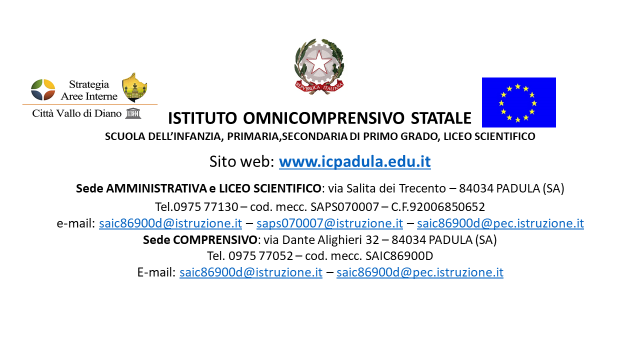                                          RIMODULAZIONE DELLA PROGRAMMAZIONE                                     a seguito dell’introduzione della didattica a distanzaDocente ………………….…….………..Ordine di Scuola ………………………………………. Plesso ………………….………. ……Classe…………Sezione ……………Disciplina………………………………………COMPETENZE CHIAVE PER L’APPRENDIMENTO PERMANENTE (desunte dal PTOF e condivise dal consiglio di classe)Competenze, abilità e conoscenze modificate rispetto alla programmazione prevista nel curricolo iniziale (per lo più le competenze dovrebbero rimanere invariate mentre le abilità e le conoscenze potrebbero essere diverse)Materiali di studio che si intende proporre (elencare e motivare la scelta tra queste ipotesi e altre liberamente scelte dal docente: visione di filmati, documentari, Treccani, libro di testo parte digitale, schede, lezioni registrate dalla RAI, materiali prodotti dall’insegnate, YouTube, ecc…)Strumenti digitali che si intende proporre (L’insegnante individui, quelli realmente utili alla didattica a distanza: registro elettronico, App case editrici, libro digitale messo a disposizione dalla casa editrice.  A tal riguardo abbia cura di indicare, anche, il percorso e la modalità per accedere, on line o scaricando i contenuti sul pc, smartphone, ecc…)Come si intende gestire l’interazione, anche emozionale, con gli alunni specificando, al contempo, anche con quale frequenza ciò debba avvenire (chiamate vocali di gruppo, chiamate vocali di classe, videolezioni in differita o in diretta, audio lezione differita o in diretta, chat, restituzione degli elaborati corretti tramite posta elettronica o su registro elettronico o utilizzando, dopo avere acquisito ogni liberatoria un WhatsApp Broadcast appositamente costituito)Si indichino, qui, tutte le piattaforme e gli strumenti canali di comunicazione che vengono utilizzate dal docente, avendo cura di specificare quelle suggerite dall’Istituto e quelle liberamente scelte dal docente (WhatsApp, Trello, Skype, e-mail – aule virtuali del RE, GoToMeeting, Discord didattica del RE - Google education, Moodle, WeChat, Weschool, Teams di office 365, CISCO WebEx, Twitch, Telegram, Edmodo, Zoom, Google Suite, Google team, si ricorda che per le dirette l’Istituto ha indirizzato i docenti alla piattaforma ZOOM.US di Cisco Webex.)Si indichino, a seguire, prioritariamente le modalità di verifica formativa e, a seguire, i materiali utilizzati per la verifica delle competenze e la conseguente valutazione dei processi, delle competenze, delle abilità e delle conoscenze (individuare come restituire gli elaborati corretti; come restituire la valutazione sugli elaborati corretti; livello di interazione; test on line; quali tipologie di colloquio intende promuovere per esempio colloqui via Skype o Zoom Cloud Meetings, rispetto dei tempi di consegna da considerare e da auspicare molto distesi e poco perentori, ecc…)Forme di personalizzazione della didattica riservata agli allievi DSA e con Bisogni educativi non certificati per i quali il docente intende rimodulare l’intervento educativo e didattico, con l’avvertenza che è necessario, eventualmente, ripotare gli strumenti compensativi e dispensati proposti o utilizzati.Se il docente è insegnante di sostegno o opera in una classe con alunno con disabilità indichi qui quale proposta è stata inoltrata per modificare il PEI, relativamente e con attenzione (in caso dell’insegnate di classe diverso da quello di sostegno) al contributo della disciplina, in coordinazione con l’insegnante di sostegno e gli altri docenti del CdC o dell’equipe psicopedagogica.Tale programmazione è attiva dal 5 marzo 2020 e fino al termine dell’anno scolasticoIl docente fa presente, sottoscrivendo tale dichiarazione, che la compilazione di questo documento risponde alla migliore formula di intervento didattico-educativo in tempo di Coronavirus e di, consequenziale, didattica a distanza. Trattandosi di una programmazione con modalità didattica nuova, non suffragata da precedente sperimentazione e che si attua nella sua quotidianità del farsi, pur tenendo conto dell’esperienza acquisita in queste prime due settimane di sospensione dell’attività didattica, potrà essere suscettibile di modifiche o adattamenti in corso di svolgimento, anche se esse non siano precedentemente individuate o trascritte. La didattica on-line richiede una duttilità e una disponibilità al riadattamento più veloce rispetto alla didattica in aula fisica.Luogo e data                                                                                                FirmaPer presa visioneIl Dirigente ScolasticoDott.ssa Liliana FerzolaOBIETTIVIDESCRITTORI COMPETENZA PERSONALE, SOCIALE E CAPACITÀ DI IMPARARE AD IMPARARE  Saper ricavare informazioni da fonti diverse, selezionarle e organizzarle. Saper collegare le informazioni già possedute con le nuove.Saper individuare affinità e differenze Saper usare ed integrare vari strumenti cognitivi (manuali, modelli, mappe)Saper trasferire le conoscenze acquisite in contesti nuovi Saper rielaborare concetti secondo criteri di astrazione logico-deduttivaCOMPETENZA  DIGITALESaper decodificare testi di media difficoltà Saper produrre argomentazioni coerenti e corrette in forma orale ed in forma scritta Saper utilizzare in modo appropriato la terminologia specifica di ogni disciplinaSaper utilizzare materiali digitali in autonomia per l’apprendimento. Saper utilizzare la rete per informarsi, comunicare, ricercare.COMPETENZA ALFABETICA FUNZIONALECOMPETENZA MULTILINGUISTICAInteragire in modo efficace in diverse situazioni comunicative. Ascoltare e comprendere testi di vario tipo riferendone il significato.  Raccogliere e valutare dati Esporre argomenti di studio e di ricercaCOMPETENZE SOCIALI E CIVICHE Conoscere i principi fondamentali della Costituzione Saper distinguere diritti e doveri Rispettare le regole della collettività Conoscere i ruoli e le funzioni delle Istituzioni Rispettare la diversità Esercitare responsabilmente la propria libertà di espressione e di giudizio Partecipare in modo consapevole alla vita della collettivitàOBIETTIVIDESCRITTORICONTENUTI DISCIPLINARI (quindicinali)COMPETENZEUtilizzare e produrre strumenti di comunicazione visiva e multimediale, anche con riferimento alle strategie espressive e agli strumenti tecnici della comunicazione in rete.Utilizzare le reti e gli strumenti informatici nelle attività di studio, ricerca e approfondimento disciplinare.Continuare con le competenze proprie della disciplinaCONOSCENZEConoscenza di strumenti di comunicazione visiva multimediale, in particolare l’applicazione Zoom della Cisco Webex per le videoconferenzeConoscenza e uso approfondito della sezione Didattica del Registro Elettronico ClasseViva di Spaggiari Restituzione di compiti svolti on line mediante la Sezione Compiti di Classe Viva o attraverso whatsappConoscenza ed uso della piattaforma zoom.usContinuare con le conoscenze proprie della disciplinaMICRO-ABILITÀUtilizzare l’applicazione Zoom per la partecipazione a Meeting creati dai docentiScaricare materiali dalla sezione Didattica di Classe Viva Restituire compiti svolti nella sezione Compiti di Classe VivaUtilizzare social per scopi didatticiSaper ricercare informazioni sul web riconoscendo l’attendibilità delle fonti (information literacy)Continuare con le abilità proprie della disciplinaSTRUMENTI DIGITALI per DADMODALITA’ DI ACCESSOCONTATTO ONLINE CON ALUNNIFREQUENZAMassimo due contatti a settimanaPIATTAFORME UTILIZZATESCELTE PERSONALMENTEINDICATE DALLA SCUOLA